                    Holy Trinity College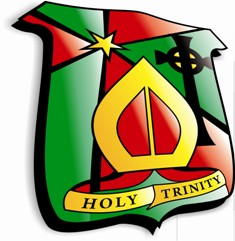 Test yourself on these misspelled words in the English language.  Practice makes perfect…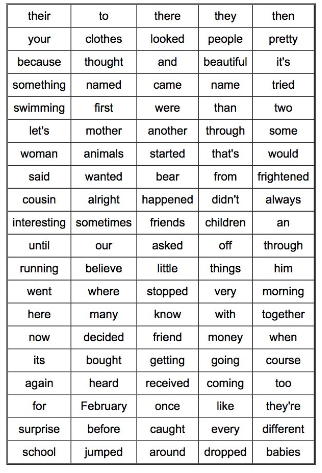 